Рекомендации родителям в создании условий, которые помогут развитию творческих способностей детей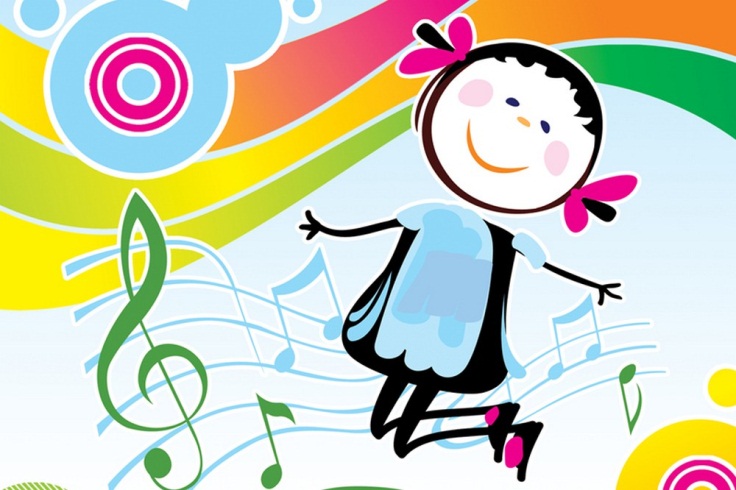 Развитие творческих способностей дошкольникаВ современном мире творчество ценится очень высоко. Творческие профессии сегодня одни из самых востребованных, а целеустремленные творческие люди всегда находят свой жизненный путь для успешной реализации своего творческого потенциала. Все дети талантливы и способны от природы. Они по натуре своей любознательны и полны желания учиться. Нужно только умное руководство со стороны со стороны взрослых, чтобы папы, мамы, бабушки и дедушки помогли раскрыться и развиться этим способностям и талантам. К сожалению, многие родители не считают творчество важной составляющей воспитания, развития и обучения своего ребенка. Они предпочитают делать акцент и ставят во главу угла речь, мышление и память ребенка, порой полностью забывая про воображение и творчество. Конечно, первые три пункта очень важны для каждого ребенка, но полностью исключать творчество нельзя, его развитие может и должно идти одновременно со всеми остальными направлениями развития.С чего же начать?             Временами можно наблюдать картину, когда взрослый рисует предмет, или просто показывает картинку малышу и озвучивает название предмета, который изображен. А малыш видит это своеобразно. Ребенку кажется, что машинка похожа на дворовую добрую собачку, а чайник – на рыбку. Но взрослый требует от ребенка, что тот запомнил правильное название с точки зрения родителя. Родитель пытается научить свое чадо шаблонному социальному восприятию и пониманию вещей, и пропускает мимо то, что ребенок относится к миру творчески.           Родителю нужно измениться самому, прежде всего, для развития творческого потенциала ребенка. Современные взрослые не умеют играть, фантазировать, как ребенок, они хотят выглядеть серьезными, вместо того, чтобы веселиться или шалить. Они боятся нарушить социальные правила поведения. Однако, прекрасные терапевтические средства, которые могут дать возможность отдохнуть, расслабиться, вдохновиться – это игра, творчество, свободный полет фантазии.          Консервативность, скованность и чрезмерная серьезность родителей – не лучшие помощники для развития творческих способностей ребенка. Научитесь играть в детские игры, не бойтесь на некоторое время стать ребенком, шалите и веселитесь, нарушайте иногда правила поведения взрослого человека во имя вашего ребенка. Это не только поможет вам сблизиться с вашим ребенком и будет способствовать его развитию, но и станет хорошей психотерапией, которая позволяет отдохнуть, отвлечься, снять напряжение и стресс. Сочиняйте вместе с ребёнком сказки, стихотворения, придумывайте несуществующих животных и растений - поддерживайте его творческую инициатив.           Для развития творческих способностей необходимо создание условий для сознательного и активного участия в творческой деятельности важен поиск творческих приемов, формирования и совершенствования и совершенствования базовых знаний, умений и навыков, вариативное их использование и на любых уроках. Главное – это создание общей атмосферы творчества и радости.            Великий Ян Амос Коменский писал: «Дети  охотно всегда чем-нибудь  занимаются. Это весьма полезно, а потому не только не следует этому мешать, но нужно принимать меры к тому, чтобы всегда у них было что делать».           По мнению известно психолога К.Роджерса, дети утоляют свое любопытство, свою неуёмную энергию с помощью интереса. А если его нет у человека, жизнь его становится скучной, окрашиваются в грустные серые тона, радость собственного существования уходит. Давайте откроем дверь в мир интереса ребят нашего класса.           Нередко родители, имеющие детей среднего и старшего школьного возраста, замечают, что, взрослея, их сообразительный ребенок становится более заурядным. Конечно, он становится все умнее, получает все больше знаний, но теряет живость впечатлений, неординарность суждений. Несомненно, задача родителей – не позволить ребенку потерять способность фантазировать, оригинально мыслить. Очень важно не упустить время!        Обучение должно быть победным! Особую роль в этом играют одобрительные реплики, стимулирующие работу учащихся и вселяющие в них уверенность в свои силы. «Хорошо!», «Молодец».                Создание условий в семье для развития творческих способностей ребенка.       Если Вы  хотите  воспитать творческую личность и одновременно не забывать о психическом здоровье своих детей, то:Будьте терпимы к странным идеям, уважайте любопытство, вопросы и идеи ребенка. Старайтесь отвечать на все вопросы, даже если они кажутся дикими или "за гранью". Оставляйте ребенка одного и позволяйте ему, если он того желает, самому заниматься своими делами. Избыток "шефства" может затруднить творчество. Помогайте ребенку ценить в себе творческую личность. Однако его поведение не  должно выходить за рамки приличного (быть недобрым, агрессивным). Помогайте ему справляться с разочарованием и сомнением, когда он остается один в процессе непонятного сверстникам творческого поиска: пусть он сохранит свой творческий импульс, находя награду в себе самом и меньше переживая о своем признании окружающими.Находите слова поддержки для новых творческих начинаний ребенка. Избегайте критиковать первые опыты - как бы ни были они неудачны. Относитесь к ним с симпатией и теплотой: ребенок стремится творить не только для себя, но и для тех, кого любит.Помогайте ребенку... порой полагаться в познании на риск и интуицию: наиболее вероятно, что именно это поможет совершить действительное открытие.Советы по организации творческой  работы  детей дома1.  При обсуждении творческого задания с ребенком занимайте позицию•  равного: «Интересно, а что ты об этом думаешь?»•  ниже: «Твое решение несомненно лучше моего», «Ты лучше меня знаешь как выполнить это задание».2.  Проявляйте искренний интерес к решению ребенка,  даже если не считаете его заслуживающим вашего внимания,  нелепым или глупым: «Мне нравится твоя работа,  потому что … (назвать ребенку не менее пяти признаков)».3.  Если уровень выполненного задания не удовлетворяет ребенка,  постарайтесь при беседе с ним показать возможности дальнейшего роста: «Да,  сегодня твое решение может быть и не самое лучшее, что можно предложить в такой трудной ситуации, но только потому, что способ решения не совсем учен.  Зато в твоей работе … (указать достоинства решения и похвалить самого ребенка)».4.  Оценивая выполненную работу своего ребенка, покажите ее достоинства и недостатки: «Это хорошо, потому что…, это плохо, потому что …».  Даже неудачный ответ может принести пользу –  показать направление дальнейшего развития.5.  По возможности,  оказывайте помощь вашему ребенку при оформлении решений.                                                 Это надо знать родителям:

Отличительные черты одарённых детей:
1. Чрезвычайно любопытны в отношении того, как устроен тот или иной предмет. Они способны следить за несколькими процессами одновременно и склонны активно исследовать всё окружающее.
2. Они обладают способностью воспринимать связи между явлениями и предметами и делать соответствующие выводы; им нравится в своём воображении создавать альтернативные системы.
3. Отличная память в сочетании с ранним языковым развитием и способностью к классификации и категоризированию помогают такому ребёнку накапливать большой объём информации и интенсивно использовать её.
4. Обладают большим словарным запасом. Однако ради удовольствия они часто изобретают собственные слова.
5. Не терпят, когда им навязывают готовый ответ.
6. Увлечённость заданием в сочетании с отсутствием опыта часто приводит к тому, что он замахивается на то, что ему пока не по силам. Он нуждается в поддержке, но не в слепой опеке.
7. Они обнаруживают обострённое чувство справедливости.
8. Предъявляют высокие требования к себе и окружающим.
9. Обладают отличным чувством юмора.
10. Нередко у них развивается негативное самовосприятие, возникают трудности в общении со сверстниками.Советы по повышению эффективности развивающих занятий с детьми: 

1. Отведите для занятия специальное время и организуйте рабочее место для ребенка.Прежде всего, выберите и подготовьте специальное место для работы, где ребенку и вам никто не будет мешать. Это должен быть именно учебный уголок, создающий у малыша рабочую атмосферу и настроение, где каждый предмет напоминает ребенку о его успехах в учебе. Это поможет ему настроиться на работу.

Очень важно правильно выбрать время для занятий. Обучение ни в коем случае не должно ущемлять интересы ребенка, иначе оно станет обузой. Вы должны помнить о том, что для него увлечения не менее важны, чем учеба. Чтобы совместить и то и другое, посоветуйтесь с ним о времени проведения занятий или предложите ему самому выбрать удобное для него время. 
2. Занятия должны быть регулярными.Это очень важное условие: занятия должны проводиться систематически и быть не слишком продолжительными. Наилучший результат принесут ежедневные занятия длительностью не более 30 минут. Такое расписание не слишком обременительно для ребенка и в то же время позволяет сделать занятия по-настоящему результативными. В любом случае занятия должны проводиться не менее 3-х раз в неделю.3. Планируйте занятия заранее.Для того чтобы занятия были наиболее эффективными, необходимо заранее планировать, над чем именно вы будете работать. Подберите упражнения, которые понадобятся вам для работы.       При этом надо помнить, что у большинства детей психические процессы развиваются неравномерно. Не стоит беспокоиться по этому поводу. Ваша задача - вовремя выявить трудности и устранить их при помощи специальных упражнений. В любой случае, окончательное заключение об уровне интеллектуального развития ребенка может сделать только специалист и только после комплексной диагностики всех психических функций.4. Поддерживайте своего ребенка в достижении цели.Многие дети, уже имеющие неудачный опыт обучения, находятся под постоянным давлением страха неудачи. Чтобы помочь ребенку и ослабить его страх перед неудачами, придерживайтесь следующих правил:
- ни с кем его не сравнивайте; важны только его собственные достижения;
- следите за его настроением, ободряйте его, если чувствуете, что он сомневается и не уверен в себе;
- поддерживайте навыки, которые ребенок уже приобрел; напоминайте ему о конечной цели - это его подбодрит;
- поощряйте своего ученика в самостоятельном достижении успехов; ни одно даже самое маленькое достижение не следует оставлять незамеченным. Помните о том, что нет лучшего стимула к продолжению работы, чем похвала…5. Найдите правильный подход к обучению своего ребенка.         Все дети разные, и каждый из них нуждается в индивидуальном подходе. Одному ребенку нужны многократные подробные объяснения, второй все схватывает на лету, а третьему для понимания необходимо каждое правило применить на практике. Постарайтесь понять, что нужно вашему ребенку, и, отталкиваясь от этого, стройте ваши занятия. Это значительно облегчит процесс обучения и сделает ваши уроки не только полезными, но и приятными.
         Приучайте его постепенно к самостоятельным учебным действиям через постановку целей: «Что ты сейчас будешь делать?», понимание учебной цели: «Для чего ты будешь выполнять это задание?» и составление плана выполнения задания: «Как ты будешь это делать?».6. Формируйте у ребенка желание обучаться.         Лучший способ для этого - похвала, положительная оценка. Важно, чтобы эта оценка была наглядной. Придумайте вместе с ребенком забавные символы, которыми вы будете оценивать работу: это может быть смешная рожица: улыбающаяся, если задание выполнено хорошо, и плачущая, если ребенок не справился с заданием. Заведите тетрадь, в которой ребенок будет выполнять письменные задания. Старайтесь, чтобы ребенок ставил собственную оценку каждому выполненному им заданию, учите его критично относиться к собственной работе, напоминая ему о его ошибках. 

          В конце каждого занятия совместно с ребенком обсудите, что нового и полезного он узнал за урок; что, по его мнению, у него получается хорошо, а что - пока не очень; пусть он сам (при помощи придуманных вами символов) поставит себе оценку. 
          Важно, чтобы ребенок наглядно видел результаты своей работы. Для этого можно, например, использовать рисунок замка. Его можно распечатать на принтере, и после каждого занятия пусть ребенок закрашивает очередной кирпичик здания. Или можно строить график достижений. Это будет стимулировать его движение к новым результатам. 
           Необходимо, чтобы ребенок видел свои результаты и вашу искреннюю заинтересованность в их росте. Однако, помните, что похвала должна быть конкретной, ребенок должен отчетливо понимать, чем вы сегодня обрадованы. Если вы недовольны результатом, удержитесь от резких замечаний и ограничьтесь констатацией факта: «Сегодня ты устал, занятия даются тебе тяжело», и нацельте ребенка на будущие достижения: «Уверена, в следующий раз, когда ты отдохнешь, у тебя все получится гораздо лучше». Создание условий в семье для развития творческих способностей ребенка.       Если Вы  хотите  воспитать творческую личность и одновременно не забывать о психическом здоровье своих детей, то:Будьте терпимы к странным идеям, уважайте любопытство, вопросы и идеи ребенка. Старайтесь отвечать на все вопросы, даже если они кажутся дикими или "за гранью".  Оставляйте ребенка одного и позволяйте ему, если он того желает, самому заниматься своими делами. Избыток "шефства" может затруднить творчество.  Помогайте ребенку ценить в себе творческую личность. Однако его поведение не должно выходить за рамки приличного (быть недобрым, агрессивным).  Помогайте ему справляться с разочарованием и сомнением, когда он остается один в процессе непонятного сверстникам творческого поиска: пусть он сохранит свой творческий импульс, находя награду в себе самом и меньше переживая о своем признании окружающими. Находите слова поддержки для новых творческих начинаний ребенка. Избегайте критиковать первые опыты - как бы ни были они неудачны. Относитесь к ним с симпатией и теплотой: ребенок стремится творить не только для себя, но и для тех, кого любит.  Помогайте ребенку... порой полагаться в познании на риск и интуицию: наиболее вероятно, что именно это поможет совершить действительное открытие.